DESCRIPTION PERSONNAGES +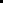 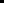 	                    ++PS: Vous pouvez enlevez les acteurs en  jaune. Si il y a assez d’acteurs, cela ajoutera certainement de la valeur de les jouer.STELLAStela est une stagiaire animatrice dans une maison de retraite où son petit ami Flavio est infirmier. Elle est la petite-fille de Rosa, une dame âgée vivant à domicile, qui rend visite tous les jours à José, son mari dément, à la maison de retraite. Stella est une jeune fille de 21 ans très enthousiaste et socialement ouverte, pleine d'engagement et de rêves. Elle est éperdument amoureuse de Flavio. Pour son mémoire de fin d'études, elle a élaboré un projet visant à réunir les personnes de la maison de retraite et du quartier. Elle a une relation difficile avec son père qui n'a jamais eu de temps pour elle. Pourtant, elle va le voir pour lui demander de l'argent afin de réaliser son projet. Cette conversation a une issue fatale. Son père n'est pas du tout favorable à la maison de retraite et pense que sa fille doit suivre ses traces, ce que Stella ne veut absolument pas. Elle résiste et reproche à son père d'avoir passé toute sa vie uniquement avec lui-même. Stella est assez dure lorsqu'elle entame une discussion avec son père. Elle exprime son opinion avec beaucoup de conviction.Dans l'histoire, Stella meurt, mais elle revient et elle encourage tout le monde à se connecter. Elle joue tout le temps parmi les autres acteurs. Elle donne son avis, transmet l'énergie pour prendre les bonnes décisions. Les autres ne la voient pas, mais quelque part, ils la sentent. ROSARosa est une vieille dame douce et pleine de vie qui rend visite à son mari tous les jours à la maison de retraite. Il souffre de démence et elle est très triste qu'il ne la reconnaisse plus. Elle a une bonne relation avec sa petite-fille Stella, qui est stagiaire dans la maison de retraite où se trouve son grand-père. Rosa et Stella sont vraiment comme les deux doigts de la main. Rosa s'assied souvent sur un banc à côté du pommier dans le jardin de la maison de retraite. C'est son endroit préféré. José aime aussi y rester, car il siffle constamment les oiseaux du pommier.     Rosa vit en désaccord avec son fils qui n'a jamais le temps et est toujours occupé par son travail. Il rend rarement visite à son père. Le lien est complètement rompu lorsque Stella meurt. Cela se passe dans des circonstances étranges, juste devant la maison d'Eddy. Elle frémit quand on parle de lui. Grâce à la force de Stella et à l'atmosphère chaleureuse qui se dégage de l'histoire, Rosa finit par pardonner à Eddy.  JANJan est bénévole dans une maison de retraite. Il est célibataire, devient fou chez lui entre quatre murs et fait un effort énorme en tant que bénévole dans la maison de repos. Il est enthousiaste, serviable, toujours de bonne humeur, s'occupe du jardin, ouvre la cafétéria. Un copain, un vrai ami. On peut toujours compter sur lui. Il a de bons rapports avec tout le monde, essaie de donner du courage à son ami Flavio et à Rosa après la mort de Stella. Il essaie aussi de servir de médiateur entre Rosa et Eddy. Il se donne beaucoup de mal pour que le plan de Stella réussisse. Il motive les habitants à se bouger.  Le grand fédérateur.FLAVIOFlavio est un gentil garçon, infirmier dans une maison de retraite. Il est toujours de bonne humeur et aime beaucoup sa petite amie Stella. Elle a un projet, mais il le trouve un peu trop ambitieux. Stella meurt et il passe du statut d'homme joyeux à celui d'homme qui souffre de sa perte. Pourtant, grâce à Jan, il a la foi et l'énergie nécessaires pour réaliser le projet de Stella. Il s'adresse avec enthousiasme au conseil de famille, au directeur et au conseil des résidents, mais à sa grande frustration, il n'est pas accepté. Heureusement, l'enthousiasme de Jan et des résidents eux-mêmes l'emporte sur le plan. Flavio a également des difficultés avec le père de Stella. Il le tient pour responsable de sa mort. Il finira par pardonner à Eddy, en partie grâce au pardon et à la force de Stella.EDDYEddy est un homme d'affaires. Ses affaires passent avant tout et l'argent est le moteur de sa vie. Il a rapporté beaucoup d'argent, mais peu d'amour. Il ne comprend pas que Stella ne veuille pas lui succéder dans son entreprise et il trouve encore pire qu'elle soit occupée avec les personnes âgées et démentes qui, selon lui, attendent de mourir. Il rend donc rarement visite à son père en maison de retraite. Les rapports sociaux sont peu importants pour luo. Jusqu'à ce qu'il soit impliqué dans la mort de sa fille Stella. Son monde s'écroule et il se jette dans l'alcool. Il se rend alors compte qu'avec tout son argent, il est très seul. Il comprend qu'il doit changer de vie. Heureusement, il y a Stella qui lui pardonne à travers Flavio. Il prend son courage à deux mains et demande pardon à sa mère. Cela ne réussit pas immédiatement mais il persévère. Il se consacre également au travail communautaire et rend visite aux personnes seules derrière les quatre murs. Il veille à ce que Francine participe à la fête du quartier.JOSE[José st un personnage qui peut jouer le jeu, mais ce n'est pas nécessaire. Si vous avez un acteur supplémentaire, c'est certainement une valeur ajoutée].José est complètement fou et aime siffler les oiseaux dans le pommier. On l'entend souvent. S'il joue le jeu, on le voit parfois apparaître sans paroles. Il marche très lentement et a le regard vide. Depuis la mort de Stella, on voit qu'il est encore plus renfermé. Que ressent José ? Personne ne le saura, car il ne peut plus parler. À la fin, lors de la fête d'anniversaire, il doit se tenir à côté de Rosa. Si José ne joue pas le jeu, on peut en parler et le sifflement est alors réalisé par Eddy dans les coulisses. FRANCINE[Vous l'entendez seulement. Vous ne la voyez pas. Ce sont des pistes sonores. Si vous avez un acteur supplémentaire, vous pouvez également inclure ce rôle].C'est une femme seule, en marge de la société, avec pour seul ami un petit chien. Elle n'est vue par personne, pas même par Eddy qui vit dans sa rue. Jusqu'à ce qu'Eddy reprenne ses esprits et lui rende visite. Francine était autrefois une bonne boulangère et maintenant, grâce à son nouveau copain Eddy, elle prépare une délicieuse tarte aux pommes pour la fête d'anniversaire de Rosa.  